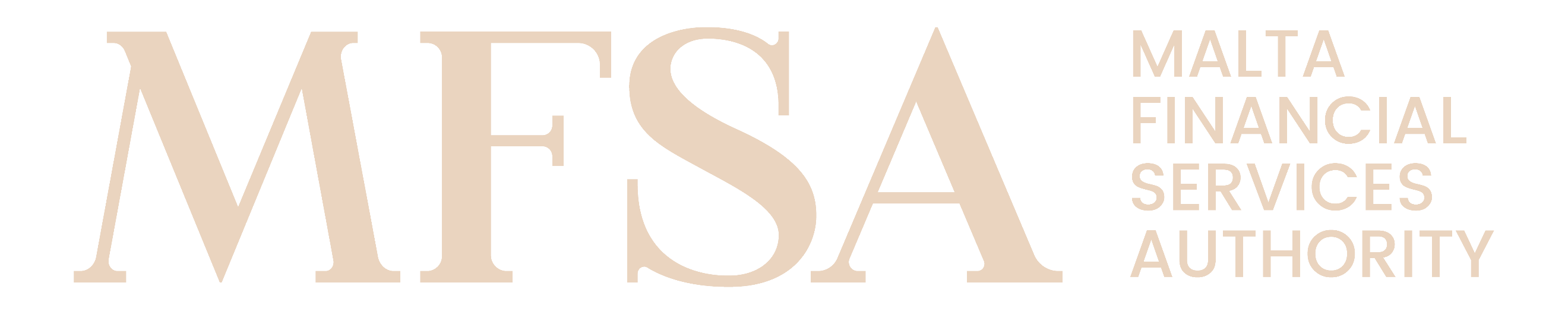 MALTA FINANCIAL SERVICES AUTHORITYAuthorisation Forms - AnnexAnnex AX09: Managed AIFs QuestionnaireHigh Level GuidelinesGeneralThis form, Annex AX09: Managed AIFs Questionnaire (‘Annex’), shall be duly filled in by persons wishing to obtain authorisation from the MFSA to carry out financial services activities. This Annex shall be submitted as part of and in conjunction with the relevant Authorisation Application Form, as indicated therein. This Annex primarily aims to capture additional information in relation to AIFs that the Applicant manages or intends to manage. A separate Annex should be submitted for each AIF that the Applicant manages or intends to manage.In this respect, the Applicant shall to the best of its knowledge, provide information, which is truthful, accurate and complete. The Applicant shall notify the MFSA immediately if the information provided changes in any material respect either prior to or subsequent to authorisation.The Applicant is required to make reference, and where applicable comply with, the relevant Act, the Regulations made, or Rules issued thereunder during the completion of the Application. The Applicant shall also refer to the respective National and/or European Regulatory Frameworks or other binding regulation as may be applicable. The Applicant shall not tamper with, or modify in any manner, this Annex or its respective Application. Should it transpire that the documents were tampered with, or modified in any manner, the Authority shall consider the submission to be invalid. Any potential improvements should be communicated to the MFSA for consideration.The Authority may at its sole discretion request from the Applicant further information/ documentation.DefinitionsUnless otherwise specified, terms used in this Annex shall have the same meaning assigned to them within the respective Application. Instructions In order for this Annex to be considered complete, the Applicant is required to complete all the respective sections under this Annex. It is noted that the information provided should reflect the Applicant’s structure and method of operations at time of authorisation.Privacy NoticeThe MFSA ensures that any processing of personal data is conducted in accordance with Regulation (EU) 2016/679 (General Data Protection Regulation), the Data Protection Act (Chapter 586 of the Laws of Malta) and any other relevant European Union and national law. For further details, you may refer to the MFSA Privacy Notice available on the MFSA webpage https://www.mfsa.mt/privacy-notice/. Applicant Details Applicant Details Applicant Details Applicant Details Applicant Details Applicant Details Applicant Details Applicant – Identification Details	Applicant – Identification Details	Applicant – Identification Details	Applicant – Identification Details	Applicant – Identification Details	Applicant – Identification Details	Registered Name 
(if not yet Formed, provide proposed name)Registered Number
(if applicable)LEI Code(if applicable)Authorised Person ID (if applicable)Application ID
(if applicable)Additional InformationAdditional InformationAdditional InformationAdditional InformationAdditional InformationAdditional InformationAdditional InformationAdditional InformationInformation on AIFs managed / to be managed by the ApplicantInformation on AIFs managed / to be managed by the ApplicantInformation on AIFs managed / to be managed by the ApplicantInformation on AIFs managed / to be managed by the ApplicantInformation on AIFs managed / to be managed by the ApplicantInformation on AIFs managed / to be managed by the ApplicantInformation on AIFs managed / to be managed by the ApplicantPlease provide the following information for each AIF managed/ to be managed by the Applicant. In case of submission of an Offering Document, please indicate the page/s where the respective details are included in the column provided. Otherwise, relevant extracts should be provided.Please provide the following information for each AIF managed/ to be managed by the Applicant. In case of submission of an Offering Document, please indicate the page/s where the respective details are included in the column provided. Otherwise, relevant extracts should be provided.Please provide the following information for each AIF managed/ to be managed by the Applicant. In case of submission of an Offering Document, please indicate the page/s where the respective details are included in the column provided. Otherwise, relevant extracts should be provided.Please provide the following information for each AIF managed/ to be managed by the Applicant. In case of submission of an Offering Document, please indicate the page/s where the respective details are included in the column provided. Otherwise, relevant extracts should be provided.Please provide the following information for each AIF managed/ to be managed by the Applicant. In case of submission of an Offering Document, please indicate the page/s where the respective details are included in the column provided. Otherwise, relevant extracts should be provided.Please provide the following information for each AIF managed/ to be managed by the Applicant. In case of submission of an Offering Document, please indicate the page/s where the respective details are included in the column provided. Otherwise, relevant extracts should be provided.Please provide the following information for each AIF managed/ to be managed by the Applicant. In case of submission of an Offering Document, please indicate the page/s where the respective details are included in the column provided. Otherwise, relevant extracts should be provided.(Add multiple as applicable)(Add multiple as applicable)(Add multiple as applicable)(Add multiple as applicable)(Add multiple as applicable)(Add multiple as applicable)(Add multiple as applicable)Supply copies of the AIF rules or instruments of incorporation of each AIF to be managed by the Applicant (other than those AIFs which are licensed by the MFSA).Supply copies of the AIF rules or instruments of incorporation of each AIF to be managed by the Applicant (other than those AIFs which are licensed by the MFSA).Supply copies of the AIF rules or instruments of incorporation of each AIF to be managed by the Applicant (other than those AIFs which are licensed by the MFSA).Supply copies of the AIF rules or instruments of incorporation of each AIF to be managed by the Applicant (other than those AIFs which are licensed by the MFSA).Supply copies of the AIF rules or instruments of incorporation of each AIF to be managed by the Applicant (other than those AIFs which are licensed by the MFSA).Provide a brief description of the investment strategies pursued by the AIFs managed by the Applicant, providing an outline of the experience that each individual that is involved in the AIF management within the AIFM has in relation to the AIFs identified under Q2.1.1.Provide a brief description of the investment strategies pursued by the AIFs managed by the Applicant, providing an outline of the experience that each individual that is involved in the AIF management within the AIFM has in relation to the AIFs identified under Q2.1.1.Provide a brief description of the investment strategies pursued by the AIFs managed by the Applicant, providing an outline of the experience that each individual that is involved in the AIF management within the AIFM has in relation to the AIFs identified under Q2.1.1.Provide a brief description of the investment strategies pursued by the AIFs managed by the Applicant, providing an outline of the experience that each individual that is involved in the AIF management within the AIFM has in relation to the AIFs identified under Q2.1.1.Provide a brief description of the investment strategies pursued by the AIFs managed by the Applicant, providing an outline of the experience that each individual that is involved in the AIF management within the AIFM has in relation to the AIFs identified under Q2.1.1.